University High School Boosters MeetingUniversity High School Boosters Meeting4/6/20224/6/2022Agenda:Welcome/Call to OrderOfficer and Administration Reports – 20 minPresident (Jennifer McCarron)Vice President (Angela Null) Secretary (Stephanie Checchi) Treasurer Report (Teri Wilson)Administration Report  (Andrea Markert)Committee Chair Messages & Reports  – 20 min Old Business – none New Business – noneAdjournNotesNotesCall to order/Roll callMeeting called to order by Jennifer McCarron at 6:31 pm on 4/6/2022.Officer Reports Administration Report (Andrea Markert – Principal)School musical – Chicago! Will be this weekend and we’re so excited!New chemistry teacher has been hired to replace Ms. Soleberg and we’re pleased with who we’ve gotAnticipate one more opening and that posting should be announced this weekendAdmissions committee is meeting tomorrow.  There are 9 people on the committee and they will be looking at priority Metcalf students; then they look at siblings of current siblings; then they look at teachers with children applying; then they know how many left for the surrounding schools.  66% of students come from Unit 5.  They look at programs they need to fill and they look at those students that can help build those programs.  Letters of acceptance will go out on April 15th.  The lab school requirement for only have up to 1000 students is no longer in effect so we’ll be accepting about 20 additional students per grade level moving forward.All end of year program information for seniors will be coming out from Mr. Shanley.Graduation is May 15th at Braden Auditorium at 2pm.  If it’s got to be moved outdoors it would be earlier.The only two summer school classes are the Life Success class (dual credit at Heartland) and drivers edCommittee ReportsRepresentative ReportsOld BusinessNo old businessNew BusinessNew funding request from the U High football team. The items are called power or prowler sleds and 2 attachments for them, a harness and a low push bar. They will be used for off-season training athletes in building explosive movements, muscle strength and endurance, and mental toughness. Each sled weighs 80 lbs and you can add more weight to it. The per unit cost for the sleds is $330, the harness $41, and the low bar $75. The set costs $446. I am requesting 4 sets for a total of $1784. I am asking for 100% coverage of these items as our fundraising has been dedicated to paying for our new uniforms. When I took the program over, there were and still are many needs. Can coordinate the use of these sleds with any athletes that come to the summer training programs and allowing use of these for other sports programs as well. The ones they’ve picked out are heavy-duty and should last a minimum of 10 years. These will go a long way in bringing our off-season training capabilities to those similar of the programs we compete against. Potential for over 100 athletes to use these in their off-season. They will be stored in our football shed. They are heavy duty pieces of equipment that will require little to no maintenance.Discussion – we have the funds in the budget to approve this requestWe would like to make these sleds available as an athletic ask to be shared across all sports and not a specific football askMotion to approve $1784 plus any shipping costs toward an athletic purchase of 4 sets of sleds for all sports programs by: Chris GrieshaberSeconded by: Shannon MorelandAll Boosters members in attendance were in favorAdjournMotion to close by Dawn Miller at 7:27 pm and seconded by Bunny King.  Meeting adjourned. Call to order/Roll callMeeting called to order by Jennifer McCarron at 6:31 pm on 4/6/2022.Officer Reports Administration Report (Andrea Markert – Principal)School musical – Chicago! Will be this weekend and we’re so excited!New chemistry teacher has been hired to replace Ms. Soleberg and we’re pleased with who we’ve gotAnticipate one more opening and that posting should be announced this weekendAdmissions committee is meeting tomorrow.  There are 9 people on the committee and they will be looking at priority Metcalf students; then they look at siblings of current siblings; then they look at teachers with children applying; then they know how many left for the surrounding schools.  66% of students come from Unit 5.  They look at programs they need to fill and they look at those students that can help build those programs.  Letters of acceptance will go out on April 15th.  The lab school requirement for only have up to 1000 students is no longer in effect so we’ll be accepting about 20 additional students per grade level moving forward.All end of year program information for seniors will be coming out from Mr. Shanley.Graduation is May 15th at Braden Auditorium at 2pm.  If it’s got to be moved outdoors it would be earlier.The only two summer school classes are the Life Success class (dual credit at Heartland) and drivers edCommittee ReportsRepresentative ReportsOld BusinessNo old businessNew BusinessNew funding request from the U High football team. The items are called power or prowler sleds and 2 attachments for them, a harness and a low push bar. They will be used for off-season training athletes in building explosive movements, muscle strength and endurance, and mental toughness. Each sled weighs 80 lbs and you can add more weight to it. The per unit cost for the sleds is $330, the harness $41, and the low bar $75. The set costs $446. I am requesting 4 sets for a total of $1784. I am asking for 100% coverage of these items as our fundraising has been dedicated to paying for our new uniforms. When I took the program over, there were and still are many needs. Can coordinate the use of these sleds with any athletes that come to the summer training programs and allowing use of these for other sports programs as well. The ones they’ve picked out are heavy-duty and should last a minimum of 10 years. These will go a long way in bringing our off-season training capabilities to those similar of the programs we compete against. Potential for over 100 athletes to use these in their off-season. They will be stored in our football shed. They are heavy duty pieces of equipment that will require little to no maintenance.Discussion – we have the funds in the budget to approve this requestWe would like to make these sleds available as an athletic ask to be shared across all sports and not a specific football askMotion to approve $1784 plus any shipping costs toward an athletic purchase of 4 sets of sleds for all sports programs by: Chris GrieshaberSeconded by: Shannon MorelandAll Boosters members in attendance were in favorAdjournMotion to close by Dawn Miller at 7:27 pm and seconded by Bunny King.  Meeting adjourned.   Attendees: Andrea Markert, Teri Wilson, Jennifer McCarron, Stephanie Checchi, Angela Null, Shannon Moreland, Laura Jennings-Mitchell, Amy Crawford, Bunny King, Tim King, Dawn Miller, Brody  Walworth, Chris GrieshaberTreasurers Report: See budget report below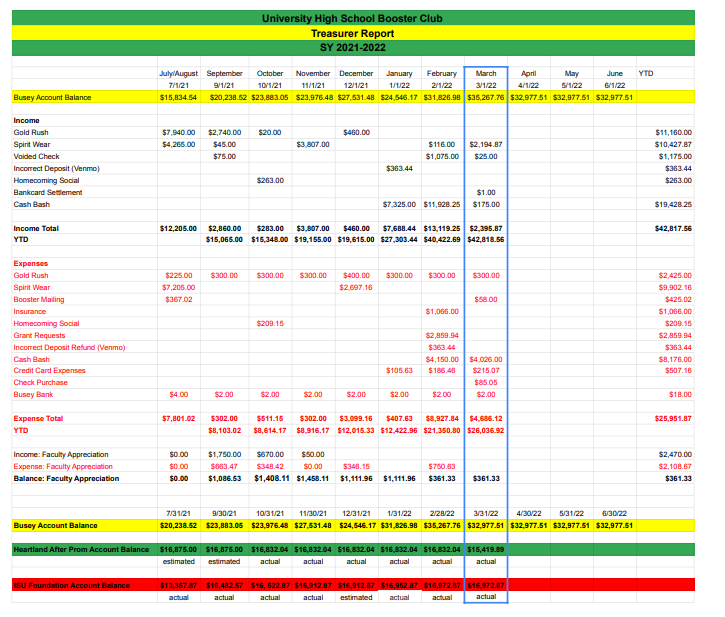 Treasurers Report: See budget report below